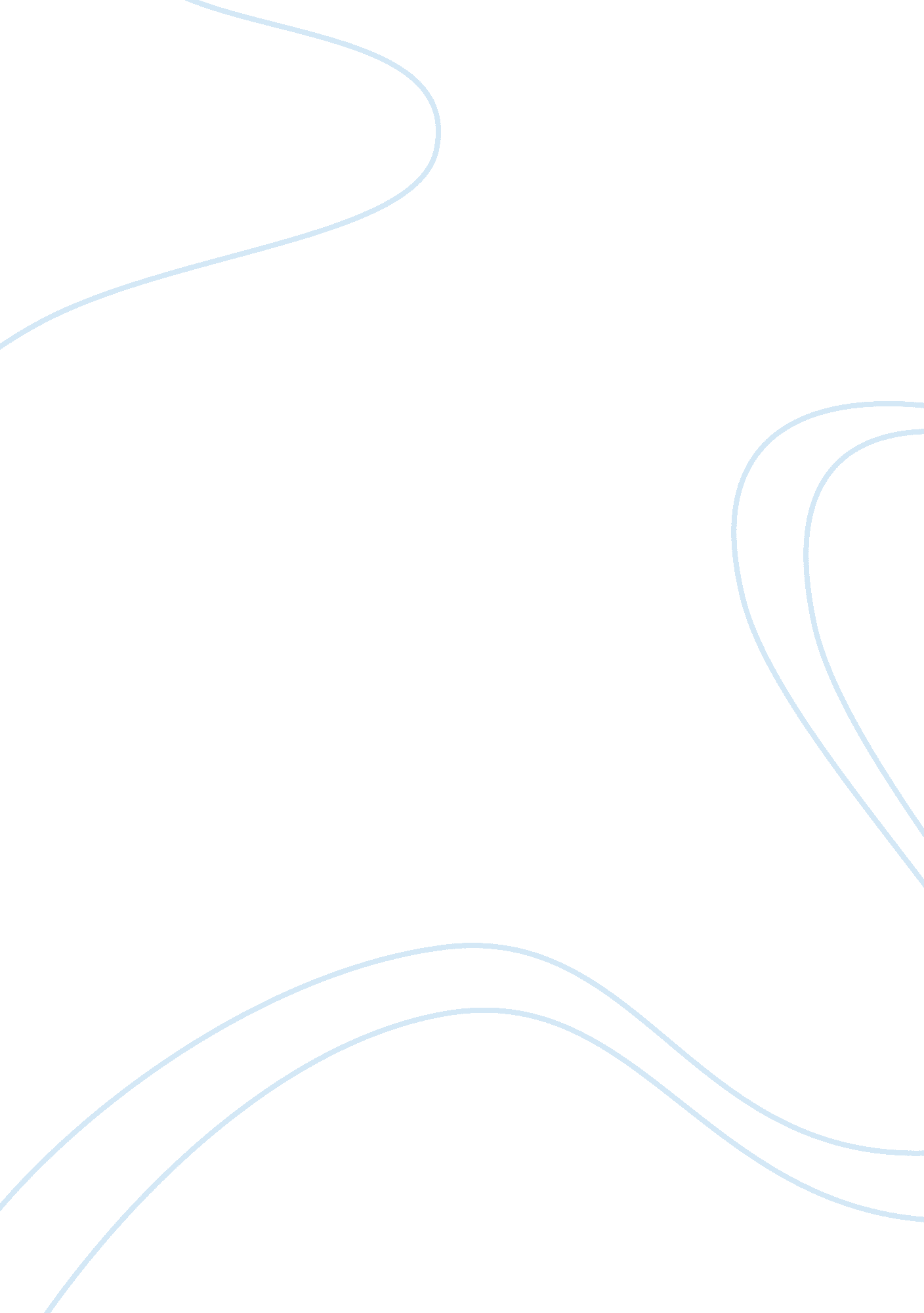 Payroll and account reconciliationBusiness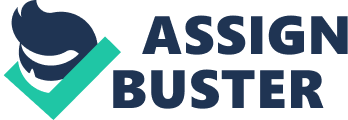 The features of QuickBooks Payroll program include basic reports, data import/export, and online customer services. Correspondingly, some of the characteristics of Kronos Workforce Central comprise of payroll, appraisal performance, timesheet, HR management, and multiple pay rates to name a few (IT Media Ltd, 2015). 
Availability of Products 
Both the products are downloadable online and are available in the market. QuickBooks Payroll is available in two versions that include Basic Payroll and Enhanced Payroll. The latest version of Kronos Workforce Central is the Workforce Central 7. In QuickBooks Payroll, the price of the Basic version is $20 while the enhanced version priced at $28 for each employee on a monthly basis. The function of the software is to provide businesses with accounting management solutions that include accounting, employee management, taxation and payroll management (ITQlick, 2015). The price of Kronos Workforce Central is identified to be based on the deployment option. The function of the software is to manage payroll, absence and time as well as attendance of the employees at the workplace (ITQlick, 2015). 
Support 
The users of both products can acquire help through online medium. This can be done with the assistance of expert advice. 
Cloud Computing 
Cloud computing is identified as a mechanism through which computing resources are stored with the use of the internet (Office of the Privacy Commissioner of Canada, 2010). In QuickBooks Payroll, the employers and the IT experts have access to store and retrieve data on the internet while for Kronos Workforce Central both employers and employees can store and retrieve data over the internet through computers and mobile devices (IT Media Ltd, 2015). 
Conclusion 
It can be concluded that with the use of QuickBooks Payroll and Kronos Workforce Central, organizations are able to manage data and calculate payroll taxes effectively. Both the products are identified to be similar or different in certain features as well as functions. 